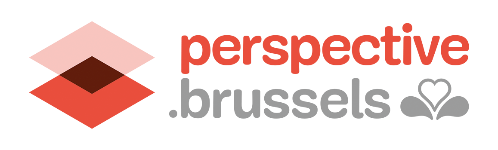 Formulaire D’EVALUATIONDispositif d’Accrochage scolaire (DAS) : 2019-2020A/ Données d’identificationIl est indispensable que l’évaluation soit organisée avec les partenaires concernés : Direction, équipe pédagogique, élèves, associations, intervenant (e)s, parents, fédérations éventuelles, afin qu’elle permette d’établir un bilan, des constats et d’autres perspectives éventuelles utiles pour les corrections positives à envisager.1. Titre du projet : 2. Porteur du projet : à remplir uniquement en cas de modification3. Partenaires du projet (le cas échéant) :  à remplir uniquement en cas de modification de partenariatPartenariat 1 :Partenariat 2 :4. Changement de partenariat : explications5. Données relatives à l’établissement scolaire : 6. Données relatives au projet : public cible.B/ Description des actions menées 1. Description des activités & planningListe ou tableau comportant la mention de toutes les actions réalisées.2. Ajustement des activités & planning2.1 Avez-vous pu respecter le planning et les activités proposées dans le formulaire de candidature sur la période du 1/9/2019 au 15/3 2020 ?Si non, présentation des éléments expliquant les retards survenus (prévisibles, évitables ?), les activités modifiées et conséquence de ces retards/modifications.Situation spécifique due à la crise « Covid » : 2.2 Prestations réalisées entre le 15/3 et le 30/6, sur base d’engagement pris préalablement à la crise (explications) : 2.3 Prestations prévues dans le projet validé par le GRBC non réalisées entre le 15/3 et le 30/6, non reportables, non annulables, sur base d’engagement pris préalablement à la crise (explications) :2.4 Prestations reportées après le 30/6 sur base d’un projet adapté aux mesures « Covid » (explications).  Ces justificatifs seront transmis à Perspective en 2021.C/ Indicateurs et objectifs1. Indicateurs du projet Rappel des indicateurs spécifiques de votre projet Les indicateurs ont-ils été atteints ? Précisez dans quelle mesure les indicateurs (mentionnés au point 1.1.) ont été atteints/réalisés. Ou, le cas échéant, pourquoi ils n'ont pas été atteints/réalisés.Objectifs du projet Rappel des objectifs dans lesquels de votre projet s’inscrit :Les objectifs ont-ils été atteints ? Précisez dans quelle mesure les objectifs (mentionnés au point 2.1) ont été atteints/réalisés. Ou, le cas échéant, pourquoi ils n'ont pas été atteints/réalisés.D/ Conclusion et perspectives  Quels prolongements envisagez-vous concrètement pour 2020-2021 ? (Evolutions prévues, problèmes à résoudre,  risques…)CommuneRéférence du dossier (important !)Montant du Subside accordé Nom de l’établissement scolaireAdresseCode postal CommuneNom et prénom de la DirectionTéléphone fixeTéléphone portableEmailNom et prénom de la personne chargée de la coordination ou du suivi du projet DASTéléphone fixeTéléphone portableEmailQualité (exemple : directeur, professeur, médiateur, éducateur)Changement de partenariatNom complet de l’organismeStatut juridiqueAdresseReprésentant légal + titreTéléphone fixeTéléphone portableEmailChangement de partenariatNom complet de l’organismeStatut juridiqueAdresseReprésentant légal + titreTéléphone fixeTéléphone portableEmailNombre d’élèves - année scolaire 2019-2020Nombre d’élèves de sexe féminin - année scolaire 2019-2020Nombre d’élèves en situation décrochage - année scolaire 2019-2020 :9 jours demi-jours d’absence non justifiés (enseignement FR primaire)10 demi-jours d’absence non justifiés (enseignement FR secondaire)Nombre d’élèves ayant au moins un an de retard scolaire au sein de l’école – année scolaire 2019-2020.Nombre d’élèves ayant participé au projet 2019-2020Nombre d’élèves de sexe féminin ayant participé au projet 2019-2020Phase/activité septembre 2018 à juin 2019Description et remarquesDébutFinFréquencePhase préparatoireEx. : réunion de partenariatEchanges sur la mise en place du projet09/1811/18…Début des activités…Objectif 1 : Renforcer le tissu social du quartier Objectif 2 : Réaliser une transition plus fluide aux moments cruciaux du parcours scolaire Objectif 3 : Renforcer l’engagement psychosocial des enfants et des jeunesObjectif 4: Favoriser l’engagement pédagogique des enfants et des jeunesObjectif 5 : Rétablir les relations entre l’élève, la famille et l’école